Deser jogurtowy z mangoSkładniki (na 2 porcje):Mango250g jogurtu naturalnego4 łyżki płatków owsianych2 łyżeczki miodu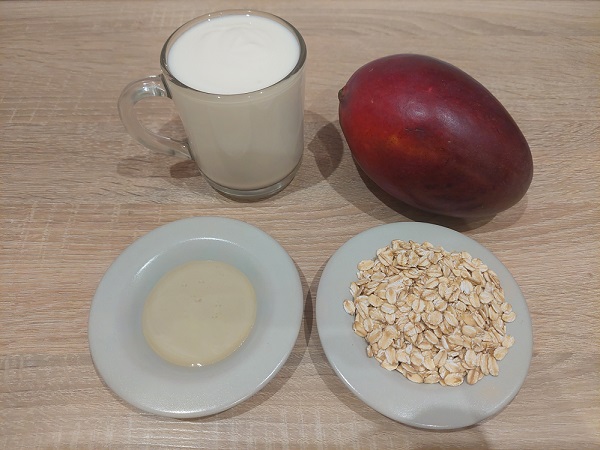 Wykonanie:Mango obrać, pokroić na mniejsze części i zmiksować na gładki mus. Następnie na dno szklanek lub pucharków wykładać naprzemienne niewielką ilość jogurtu naturalnego, łyżkę płatków owsianych oraz część musu z mango, na wierzch wyłożyć jeszcze warstwę jogurtu oraz niewielką ilość musu z mango, płatków 
i miodu, lekko wymieszać. Gotowe!Wartość odżywcza 1 porcji:	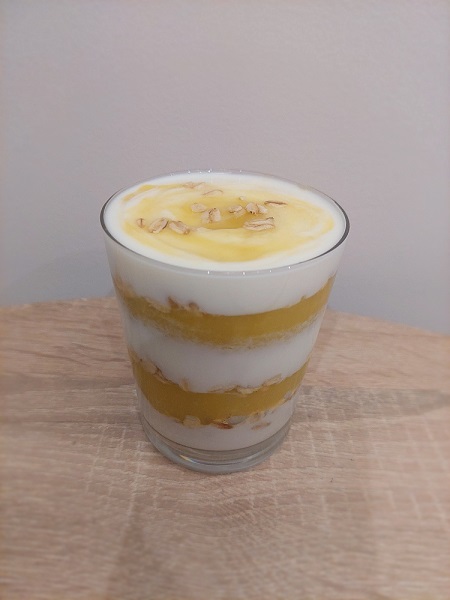 	Zdrowych i pogodnych Świąt Wielkanocnych!  Opracowała dietetyk Aleksandra PolanieckaWart. energetyczna269,7 kcalBiałka8,5gTłuszcze4,4gWęglowodany51,1g	